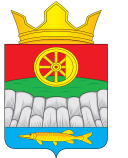                                                   АДМИНИСТРАЦИЯ КРУТОЯРСКОГО СЕЛЬСОВЕТА                                              УЖУРСКОГО РАЙОНА                                             КРАСНОЯРСКОГО КРАЯ                                          РАСПОРЯЖЕНИЕ06.04.2021 г.                                      с. Крутояр                                               № 15О создании межведомственной комиссии по проверке соблюдения требований пожарной безопасности в быту и условий проживания многодетных семей, семей СОП, семей с детьми инвалидами на территории муниципального образованияНа основании распоряжения Комиссии по предупреждению  и ликвидации чрезвычайных ситуаций и обеспечению пожарной безопасности администрации Ужурского района от 04.12.2020 № 36 «Об организации профилактической работы среди многодетных семей, семей имеющих детей инвалидов и детей, переданных на воспитание в семьи опекунов, по правилам пожарной безопасности»:1. Создать на территории муниципального образования Крутоярский сельсовет межведомственную комиссию по проверке соблюдения требований пожарной безопасности в быту и условий проживания многодетных семей, семей СОП, семей с детьми инвалидами согласно приложению.2. Провести проверку состояния отопительных печей, электрооборудования, мест утилизации золы, наличие и исправность автономных пожарных извещателей, указанных категорий семей.3. Разместить на сайте Администрации Крутоярского сельсовета в разделе «ГОЧС и ПБ» памятки по противопожарной безопасности».4. Усилить разъяснительную работу среди выше перечисленных категорий семей на предмет противопожарной безопасности и необходимости исправного содержания автономных пожарных извещателей.5. Контроль за исполнением распоряжения оставляю за собой.6. Распоряжение вступает в силу в день, следующий за днем его официального опубликования в газете «Крутоярские Вести» и на официальном сайте  администрации Крутоярского сельсовета https://krutoyar-adm.ru. 7. Разместить распоряжение на сайте администрации Крутоярского сельсовета http://krutoyar-adm.ru. Глава сельсовета                                                                                 Е.В. Можина                                                                    Приложение к распоряжению                                                                      администрации Крутоярского                                                                    сельсовета от 06.04.2022  № 15                                                         СОСТАВмежведомственной комиссии по проверке соблюдения требований пожарной безопасности  в быту и условий проживания многодетных семей, семей СОП, семей  с детьми инвалидами на территории муниципального образования:1.Можина Елена Викторовна – Глава Крутоярского сельсовета- председатель комиссии;2.Прихожая Светлана Сергеевна - ведущий специалист – секретарь комиссии ; Члены комиссии:3.Мишина Марина Григорьевна  - работник социальной службы;4.Павлов Михаил Капитонович – начальник муниципального пожарного поста администрации Крутоярского сельсовета;5.Иванов Евгений Геннадьевич- участковый уполномоченный полиции  (по согласованию).